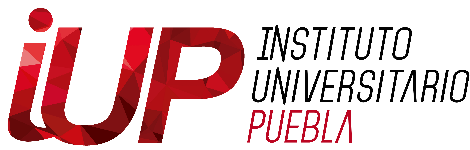 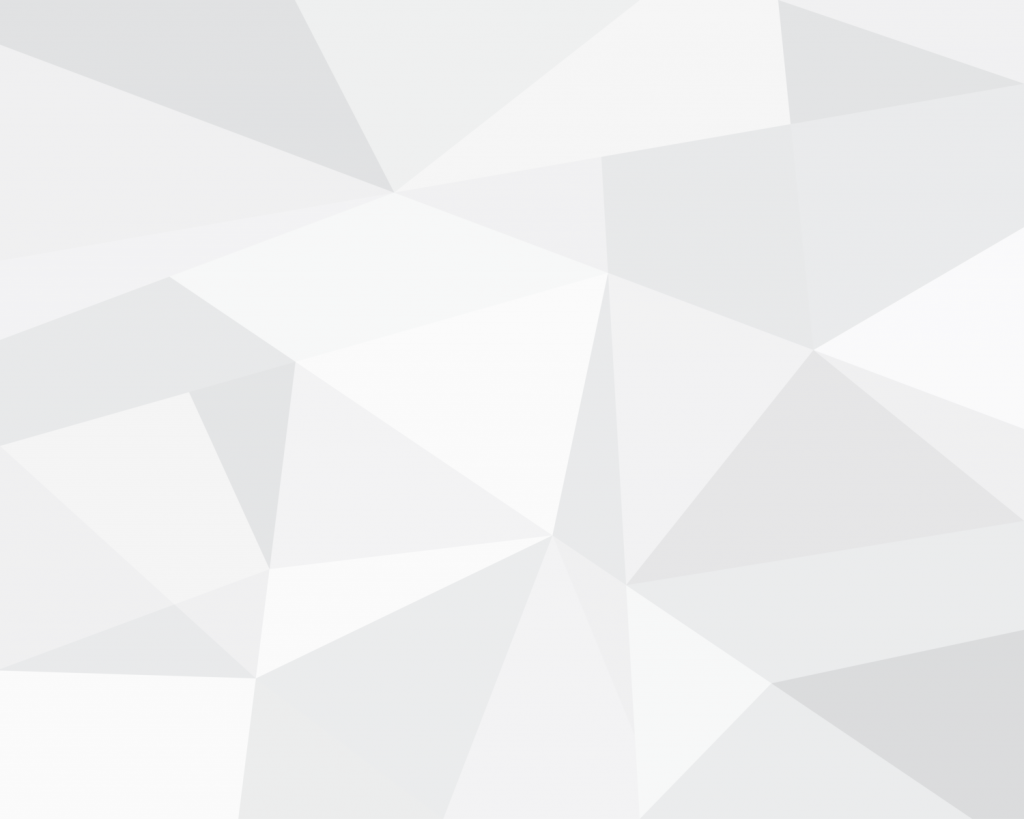 ASUNTO: REGISTRO PARA OPCIÓN DE TITULACIONMTRO. GUSTAVO SANTIN NIETODIRECTORPRESENTELa que suscribe C. (nombre del alumno) egresado de (licenciatura, maestría o doctorado) en (nombre de la carrera) de la generación (2013-2017), solicito mi tramite de titulación sea por (tesis), la cual lleva como título:“NOMBRE DE LA TESIS”Sin otro particular, le protesto la seguridad de mi distinguida consideración.Heroica Puebla de Zaragoza, a (día) de (mes) de 201_.ATENTAMENTE(NOMBRE DEL ALUMNO)DIRECCION: (DEL ALUMNO)CORREO: (DEL ALUMNO)CEL: (DEL ALUMNO)